INDICAÇÃO Nº 4024/2015Sugere ao Poder Executivo Municipal reparo em boca de lobo localizada no entroncamento da Rua Lázaro Braz de Melo com a Rua Antônio Nozor Piffer, no bairro Vale das Cigarras, neste município. Excelentíssimo Senhor Prefeito Municipal, Nos termos do Art. 108 do Regimento Interno desta Casa de Leis, dirijo-me a Vossa Excelência para sugerir que, por intermédio do Setor competente, seja executada o reparo em boca de lobo localizada no entroncamento da Rua Lázaro Braz de Melo com a Rua Antônio Nozor Piffer, no bairro Vale das Cigarras, neste município.Justificativa:Conforme reivindicação da população do bairro Vale das Cigarras, através do Sr. Ovídio Caetano, este vereador solicita o reparo na boca de lobo do local acima indicado, uma vez que segundo informações do munícipe, um condutor de uma máquina do DAE ao fazer um serviço no local, ao manobrar acabou por destruir a boca de lobo, que é de concreto, deixando-a quebrada. Assim, Tal reivindicação se faz necessária uma vez que encontra-se em trâmite na Prefeitura o protocolo feito pelo munícipe acima supracitado, nº2015/000715-04-12, até hoje sem atendimento. O munícipe lembra ainda que o IPTU do local aumentou e o bairro continua sem qualquer atenção do Poder Executivo Municipal.Plenário “Dr. Tancredo Neves”, em 15 de outubro de 2.015.FABIANO W. RUIZ MARTINEZ“Pinguim”-vereador-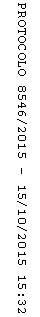 